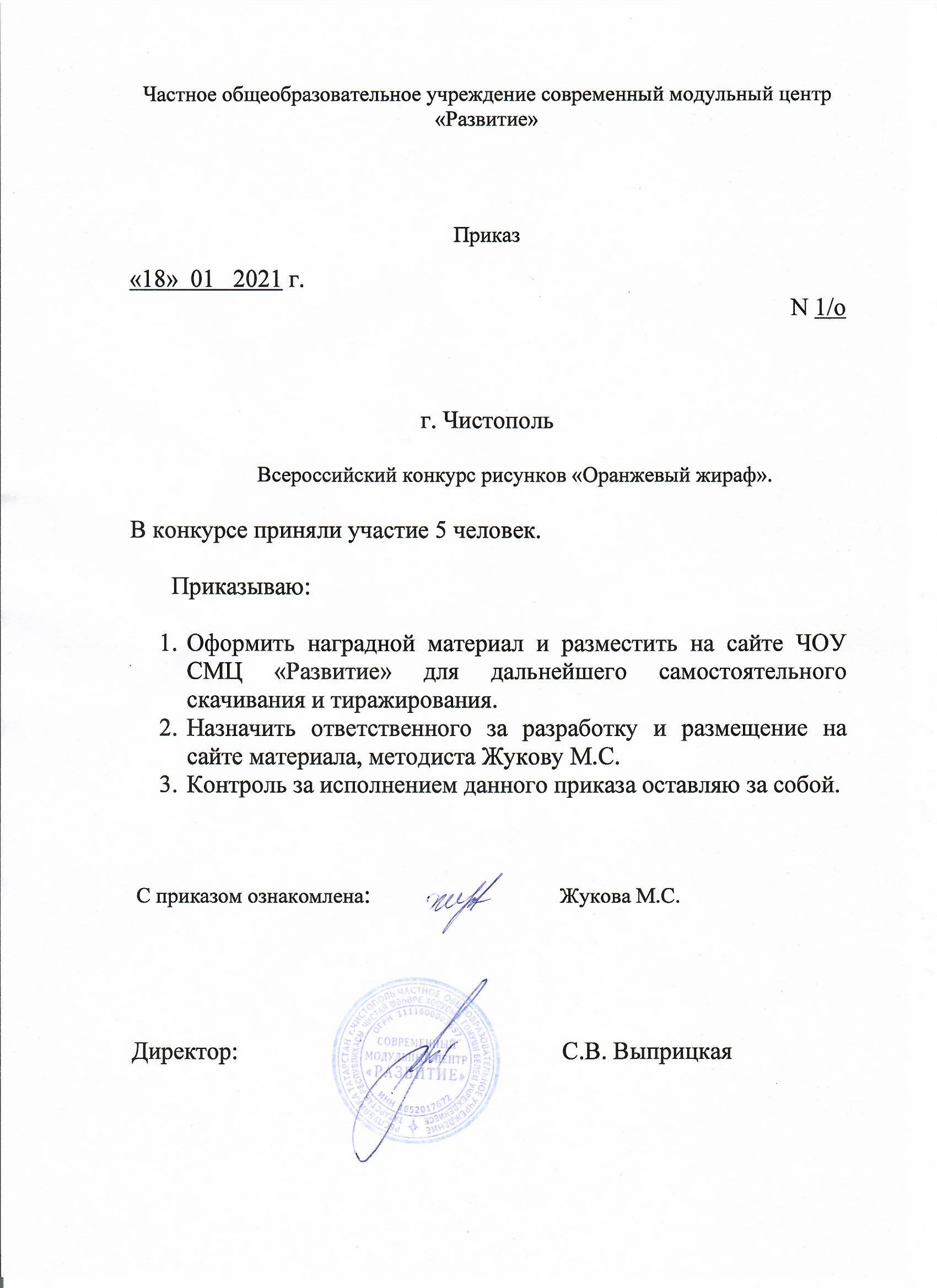 ПротоколВсероссийского конкурса рисунков«Оранжевый жираф» в январе№ФИОучастникавозрастНазвание работыОбразовательноеУчреждение, городФ.И.О. руководителяФ.И.О. руководителяЭлектронная почтаМестоНоминация «Лучший рисунок жирафа»Номинация «Лучший рисунок жирафа»Номинация «Лучший рисунок жирафа»Номинация «Лучший рисунок жирафа»Номинация «Лучший рисунок жирафа»Номинация «Лучший рисунок жирафа»Номинация «Лучший рисунок жирафа»Номинация «Лучший рисунок жирафа»Номинация «Лучший рисунок жирафа»1Кудашов Максим5 лет«Моя любимая игрушка маленький жираф»МАДОУ "Центр развития ребёнка - детский сад №50 "Родничок" г.Набережные ЧелныМуханова Люция Михайловнаchulpanka@gmail.comchulpanka@gmail.com2 МЕСТО2Гумерова Ралина Фанисовна5 лет«Ночь пришла – сон принесла!»МБДОУ «Детский сад «Березка» города Тетюши»Абульханова Татьяна Степановнаctenanovna@rambler.ructenanovna@rambler.ru2 МЕСТО3Абзалимова Раина Фаридовна4 года«Оранжевый жираф»МБДОУ «Детский сад №15 «Алсу» г.НурлатМубаракшина Ландыш Минахметовнаmubarakshina-77@mail.rumubarakshina-77@mail.ru1 МЕСТО4Галимова Самира Салаватовна6 лет«Оранжевый жираф»МБДОУ «Детский сад №120 комбинированного вида» Советского района г.КазаниШарафутдинова Алсу Федаилевнаmiss.sadykowa2017@yandex.rumiss.sadykowa2017@yandex.ru2 МЕСТО5Ярмухаметов Марат Рафаэлевич6 лет«Оранжевый жираф»МБДОУ «Детский сад №120 комбинированного вида» Советского района г.КазаниМякина Эльвина Рустамовнаmiss.sadykowa2017@yandex.rumiss.sadykowa2017@yandex.ru3 МЕСТО